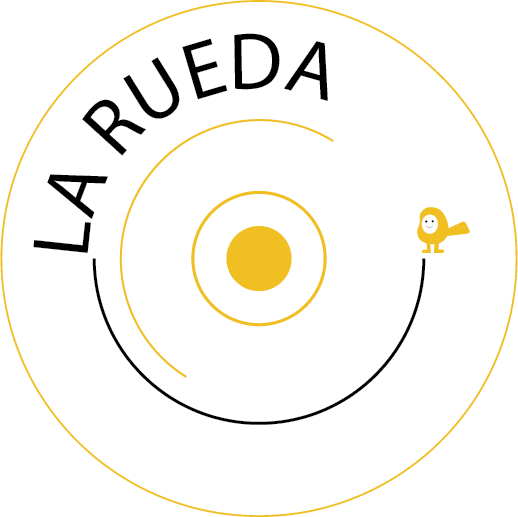   La Rueda  Tierra de niñosCurso al que postula:(Marque con una x)Medio MenorMedio MayorTransiciónCurso al que postula:(Marque con una x)Fecha Postulación:Fecha requerida de Ingreso:Nombre completo Alumno (a):Fecha Nacimiento Alumno (a):Nacionalidad Alumno (a):Seguro Escolar Alumno (a):Nombre completo madreEmail:Celular:Nombre completo padre:Email:Celular:¿Cómo te enteraste del Jardín?Comentario relevante de tu hijo (a):